Сумська міська радаVIІ СКЛИКАННЯ           СЕСІЯРІШЕННЯвід                       2020 року №            -МРм. СумиРозглянувши звернення громадянки, надані документи, відповідно до протоколу засідання постійної комісії з питань архітектури, містобудування, регулювання земельних відносин, природокористування та екології Сумської міської ради від 12.03.2020 № 188, статей 12, 40, 79-1, 122, 123, 124 Земельного кодексу України, статті 50 Закону України «Про землеустрій», частини третьої статті 15 Закону України «Про доступ до публічної інформації», керуючись пунктом 34 частини першої статті 26 Закону України «Про місцеве самоврядування в Україні», Сумська міська рада ВИРІШИЛА:Надати Панасовській Тетяні Борисівні дозвіл на розроблення проекту землеустрою щодо відведення земельної ділянки в оренду за адресою:                          м. Суми, вул. Михайла Кощія, 39, орієнтовною площею 0,1000 га для будівництва і обслуговування житлового будинку, господарських будівель і споруд.Сумський міський голова                                                                    О.М. ЛисенкоВиконавець: Клименко Ю.М.Ініціатор розгляду питання –– постійна комісія з питань архітектури, містобудування, регулювання земельних відносин, природокористування та екології Сумської міської ради Проєкт рішення підготовлено департаментом забезпечення ресурсних платежів Сумської міської радиДоповідач – департамент забезпечення ресурсних платежів Сумської міської ради 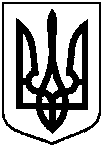 Проєктоприлюднено «__»_________2020 р.Про надання Панасовській Тетяні Борисівні дозволу на розроблення проекту землеустрою щодо відведення земельної ділянки                           за адреою: м. Суми, вул. Михайла Кощія, 39